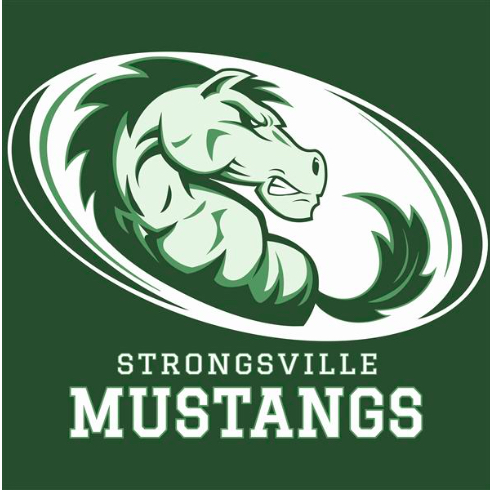                         August 13, 2018MEETING AGENDA WITH MINUTESI.	Call to order26 in attendanceII.	Pledge of AllegianceIII.	President’s Report – Dan MartinTry to bring back Marty the MustangSell themed t- shirts to students for football gamesDiscussion to let students into games for free with the exception of football and boys basketballRevenue backside; concessions and parents paying moreIV.	Interim Athletic Director’s Report – Mark Smithberger130 applicants for athletic position. Gail Cobb serving as interim athletic director V.	Treasurer’s Report – Keith HousumProjected budget for the yearCame up with a projected uniform rotationUniforms are a priorityWe get 90% of our revenue in the first half of the yearList of commitments for upcoming yearVI.	Fundraising Chair’s Report – Robin Micko	A.	Car Raffle – Fall of 2018Chevy Cruze donate by Serpentini3000.00 tickets to be sold; 20.00 a piece ($10.00 to team, $10.00 to turf project)Last year made a little over $50,000. Goal is $60,000 this year.Feb. 9th Nite at the Races VII.	Committee Reports	A.	Membership Update – Laura HousumMembership 183 members, $15,630.00 to date.VIII.        Team Delegate UpdateGolf; 2 seniors. Team doing very wellBoys golf won their first conference tournamentDon Berkey representing tennis committed to their courts project. Have fundraising projects in place to help them move forward in getting project done. $300.000.00 project. Applied for USTA grant with a good chance of receiving. Currently 38 girls enrolled in tennis.Girls volleyball to honor Kaylee Mayer on October 4thIX.           New BusinessIn need of a social media volunteer.  Josh Vago interestedX.            Adjournment